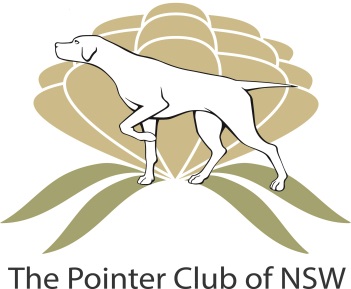 8th CHAMPIONSHIP SHOWHeld in conjunction with the Advance Sydney Easter ShowSydney Olympic Park, HomebushSATURDAY 20th APRIL, 2019Entries to : Mrs D Meagher, P.O Box 9237, Wyee. 2259. Ph 0427701944 (no calls after 9pm)Entries Close: Sunday 8th April, 2019 – Mail and OnlineExtreme Weather: 0419046140Cheques made payable to: The Pointer Club of NSWJUDGE: MR DAVOR JAVOR (CROATIA)All classes and General SpecialsClasses to be Judged:  1,2,3,4,5,10, 11, 12 Veteran (7y +) 13 Veteran (10y +), 18 Dogs and Bitches                                                                                 Veterans is a competitive class eligible for Challenge                                Judging Commences: Not before 9amDogsNSW Representative: Mrs Pat StarnovskyEntry Fees:   First Entry:                           $20.00                                               Subsequent Entries:           $15.00                      Baby Puppy		           $10.00                 Catalogues: $4.00 prepaid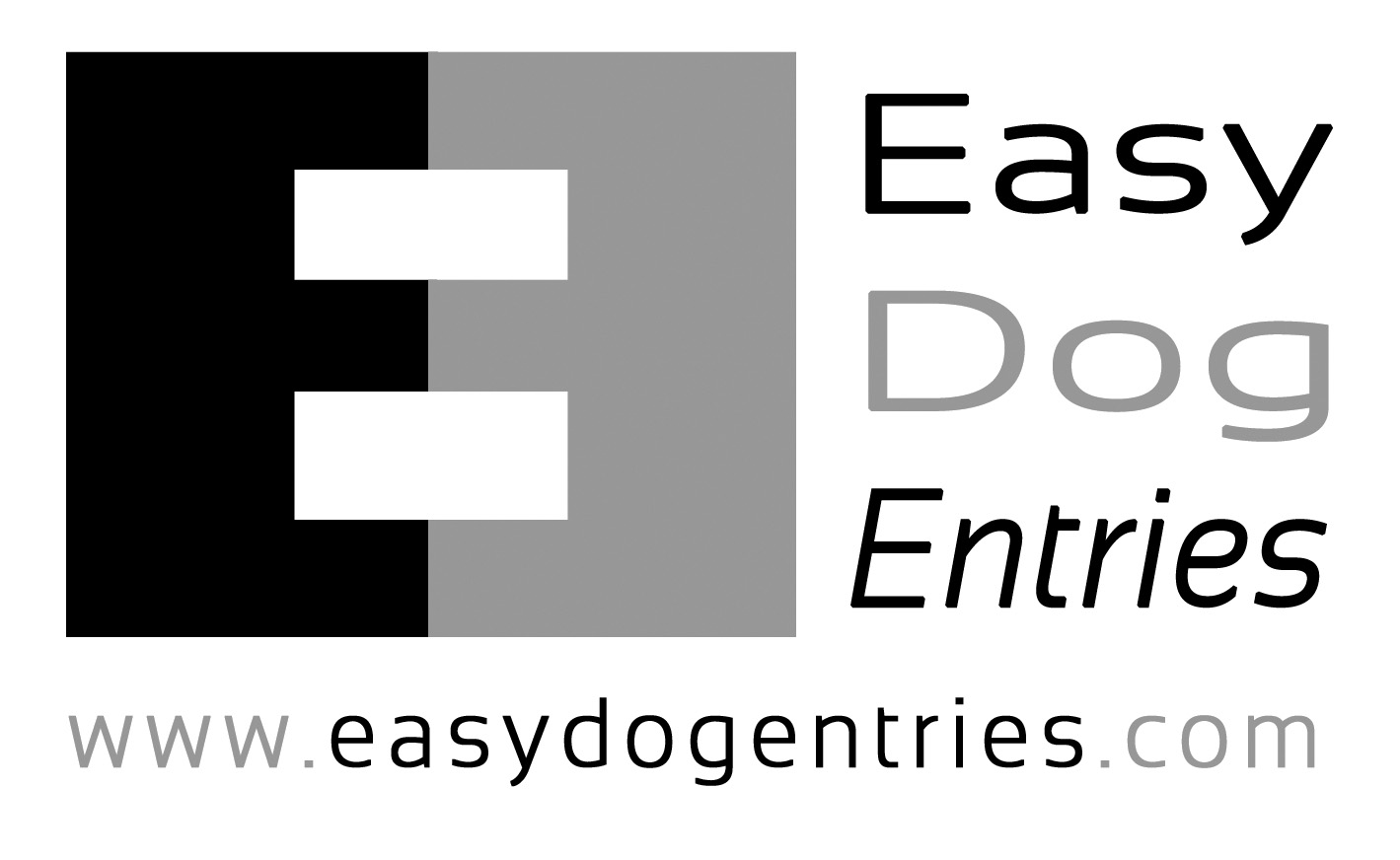 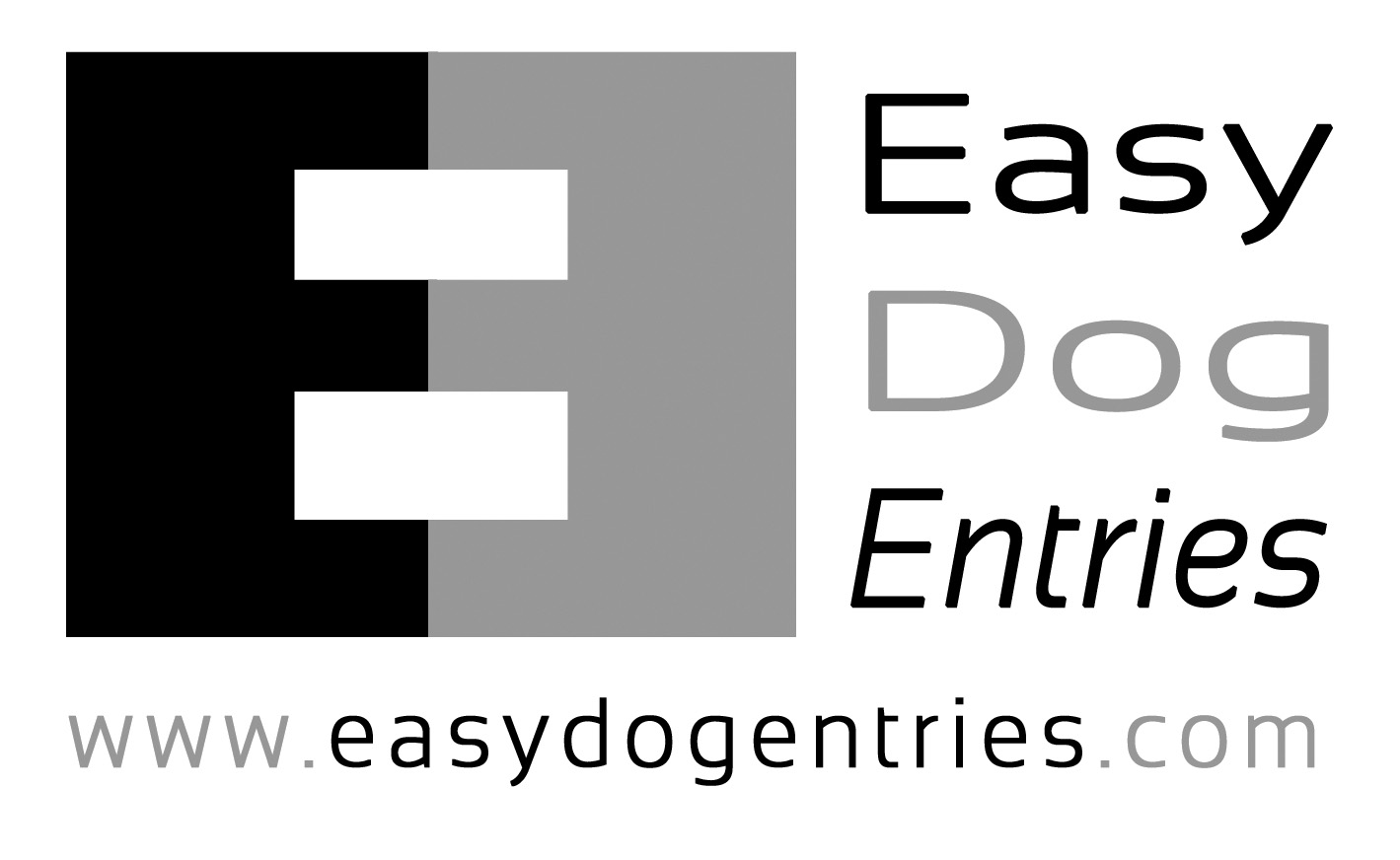 Prizes:  General Specials Prize and Rosette/SashRefreshments: AvailableSPECIAL NOTESThe time allocated for our show can change on the day ie being either  AM or PM………IT IS STRONGLY RECOMMENDED THAT ALL EXHIBITORS BE IN THE PAVILLION BY 8.30AM…….JUDGING CANNOT BE HELD UP.As our show is being held the same day as Pointer Classes at the Advance Sydney Royal Dog Show…….it is STRONGLY recommended that all competitors enter a class/classes at the Royal……..this is the only way of securing guaranteed box space. People who only wish to enter Baby Puppies, Veterans and Neuters - will be given passes, Paid parking is available on the day or can be ordered through the RAS entry siteThis show will be conducted under the rules and regulations of Dogs NSW